Sep. 22Opening Day of Religious Education 9:00-10:15am PreK-8Sep. 29Religious Education 9:00-10:15am PreK-8, Confirmation 1&2Oct. 6Religious Education 9:00-10:15am PreK-8, Confirmation 1&2**Parent Meeting at 9:00am for 1st Reconciliation in the Fellowship Hall**Oct. 13Religious Education 9:00-10:15am PreK-8, Confirmation 1&2 (Evacuation Drill)Oct. 20  Religious Education 9:00-10:15am PreK-8, Confirmation 1&2Oct. 27Religious Education 9:00-10:15am PreK-8, Confirmation 1&2Nov. 1~ All Saints Day ~ Holy Day of Obligation ~Nov. 3Religious Education 9:00-10:15am PreK-8, Confirmation 1&2Nov. 10Religious Education 9:00-10:15am PreK-8Nov. 16Confirmation Year 2 Fall Retreat – November 8-10Nov. 17 Religious Education 9:00-10:15am PreK-8Nov. 24  Religious Education 9:00-10:15am PreK-8Dec. 1NO Religious Education ~ Thanksgiving  Weekend ~ First Sunday of AdventDec. 2Sacramental Celebration of First Reconciliation at 7:00pmDec. 8 Religious Education 9:00-10:15am PreK-8 ~ Second Sunday of AdventDec. 11Parish Reconciliation Service 7:30 in the churchDec. 15Religious Education 9:00-10:15am PreK-8 ~ Third Sunday of Advent (Christmas Pageant)Dec. 22NO Religious Education ~ Fourth Sunday of Advent Dec. 25Merry Christmas! ~ The Nativity of Our Lord ~ Holy Day of Obligation  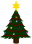 Dec. 29NO Religious Education ~ Christmas Week Jan. 1Happy New Year ~ Mary, Mother of God ~ Holy Day of ObligationJan. 5Religious Education 9:00-10:15am PreK-8, Confirmation 1&2Jan. 9Sacramental Celebration of First Reconciliation at 7:00pmJan. 12Religious Education 9:00-10:15am PreK-8, Confirmation 1&2Jan. 19Religious Education 9:00-10:15am PreK-8, Confirmation 1&2 (Shelter in Place Drill)Jan. 26Religious Education 9:00-10:15am PreK-8, Confirmation 1&2 **Parent Meeting for First Eucharist 9:00am in the Fellowship Hall**Feb. 2Religious Education 9:00-10:15am PreK-8, Confirmation 1&2Feb. 9 Religious Education 9:00-10:15am PreK-8, Confirmation 1&2 Feb. 16Religious Education 9:00-10:15am PreK-8Feb. 22Confirmation Year 2 Winter Retreat – February 21-23Feb. 23Religious Education 9:00-10:15am PreK-8Feb. 26Ash Wednesday ~ Season of Lent Begins 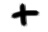 Mar. 1Religious Education 9:00-10:15am PreK-8 ~ First Sunday of LentMar. 8Religious Education 9:00-10:15am PreK-8 ~ Second Sunday of LentMar. 15 Religious Education 9:00-10:15am PreK-8 ~ Third Sunday of LentMar. 22Religious Education 9:00-10:15am PreK-8 ~ Fourth Sunday of LentMar. 29Religious Education 9:00-10:15am PreK-8 ~ Fifth Sunday of LentApr. 5NO Religious Education ~ Palm Sunday ~ Sixth Sunday of LentApr. 12NO Religious Education ~ Easter Sunday ~ The Resurrection of Our Lord 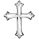 Apr. 19Religious Education 9:00-10:15am PreK-8Apr. 26Last Day of Religious Education 9:00-10:15am PreK-8 ~ Closing Mass at 10:30am